Morningside Christmas Opening Hours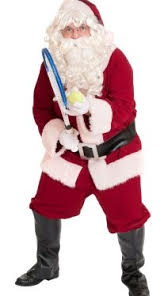 Thursday 24th December 			8:30am – 2:30pmFriday 25th December				ClosedSaturday 26th December			ClosedSunday 27th December 			8:30am – 5:30pmMonday 28th December 			8:30am – 8:30pmTuesday 29th December			8:30am – 8:30pmWednesday 30th December			8:30am – 8:30pmThursday 31st December			8:30am – 2:30pmFriday 1st January				ClosedSaturday 2nd January				8:30am – 5:30pmSunday 3rd January 				8:30am – 5:30pmMTC wishes you all a safe and wonderful Festive Season!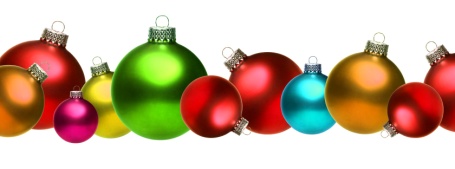 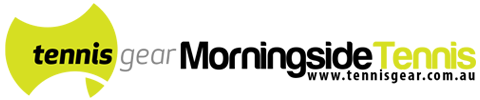 